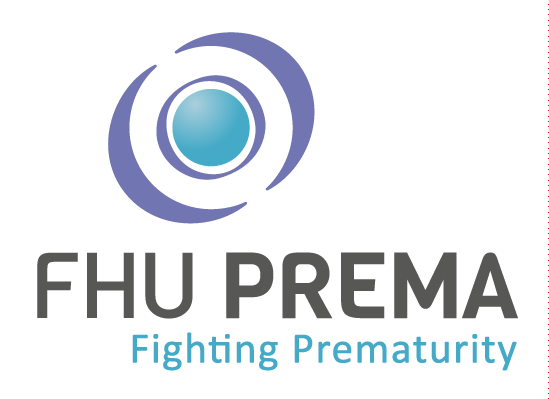 Données personnelles des co-porteurs.euses :Co-investigateur.trice 1NOM				: ………………………………………………………………………………Prénom 			: ………………………………………………………………………………Adresse mail 			: ………………………………………………………………………………Equipe : 			: ………………………………………………………………………………Je suis inscrit(e) dans l’espace membre du site de la FHU PREMA : 	◯ Oui		◯ NonJ’accepte de recevoir la newsletter de la FHU PREMA : 			◯ Oui		◯ NonCo-investigateur.trice 2NOM				: ………………………………………………………………………………Prénom 			: ………………………………………………………………………………Adresse mail 			: ………………………………………………………………………………Equipe : 			: ………………………………………………………………………………Je suis inscrit(e) dans l’espace membre du site de la FHU PREMA : 	◯ Oui		◯ NonJ’accepte de recevoir la newsletter de la FHU PREMA : 			◯ Oui		◯ NonRésumé de l’implication des unités de la FHU PREMA engagéesAjouter des lignes si nécessairesNB : les équipes extérieures à la FHU PREMA ne peuvent pas bénéficier de financement via « Emergence ». Leur participation doit avoir lieu sous forme d’une prestation à la demande d’une équipe de al FHU PREMA.Envoi sous forme d’un fichier pdfTITRE DU PROJET : ACRONYME (obligatoire) : Unité de la FHU PREMA impliquéeResponsable Implication ou responsabilité1-Co-investigateur 1 2-Co-investigateur 23-4-